lMADONAS NOVADA PAŠVALDĪBA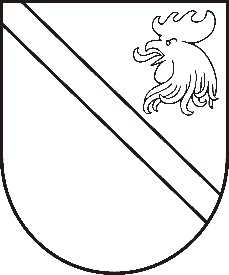 Reģ. Nr. 90000054572Saieta laukums 1, Madona, Madonas novads, LV-4801 t. 64860090, e-pasts: pasts@madona.lv ___________________________________________________________________________MADONAS NOVADA PAŠVALDĪBAS DOMESLĒMUMSMadonā2020.gada 30.jūnijā									           Nr.250									     (protokols Nr.13, 15.p.)Par finansējuma piešķiršanu ēkas Ozolu iela 24, Madona remontam Zemessardzes 25. kājinieku bataljona rotas atbalsta punktā Ozolu ielā 24, Madonā ir nepieciešams izbūvēt ieroču glabāšanas telpu, tehnikas novietošanas laukumu un teritorijas nožogojumu. Lai veiktu minētos darbus ir nepieciešams finansējums EUR 24 157, 41 (t.sk. PVN 21% 4192,61 EUR) apmērā. Noklausījusies sniegto informāciju, ņemot vērā 16.06.2020. Finanšu un attīstības komitejas atzinumu, atklāti balsojot: PAR - 13 (Andris Dombrovskis, Artūrs Grandāns, Gunārs Ikaunieks, Valda Kļaviņa, Agris Lungevičs, Ivars Miķelsons, Valentīns Rakstiņš, Andris Sakne, Rihards Saulītis, Inese Strode, Aleksandrs Šrubs, Gatis Teilis, Kaspars Udrass), PRET – NAV, ATTURAS – 1 (Andrejs Ceļapīters), Madonas novada pašvaldības dome NOLEMJ:	Piešķirt finansējumu Īpašumu uzturēšanas nodaļai ēkas Ozolu ielā 24, Madonā remontam EUR 24 157,41 (divdesmit četri tūkstoši viens simts piecdesmit septiņi euro, 41 centi) apmērā no Madonas novada pašvaldības nesadalītajiem līdzekļiem.Domes priekšsēdētājs								         A.Lungevičs